Sayın Valim,                                                                                                                                                  Sayın Milletvekilim                                                                                                                                     Sayın Başkanlarım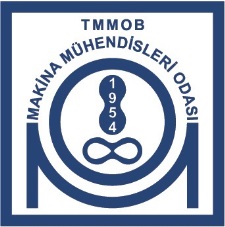 Yazılı, görsel ve işitsel basınımızın değerli temsilcileri,
Saygıdeğer meslektaşlarımız ve öğrenci üyelerimiz,
Ve kıymetli misafirlerimiz öncelikle 7. Güneş Enerjisi Sistemleri Sempozyumu ve Sergisine Hoşgeldiniz.Yılda üç yüzden fazla günün güneşli geçtiği Mersin’de bugüne kadar, TMMOB Makina Mühendisleri Odası (MMO) adına; Güneş enerjisiyle ilgili olarak farkındalık yaratılması, bilginin yaygınlaştırılması ve yoğunlaştırılması, teknolojik yeniliklerin ve uygulamaların ülkemize kazandırılması; Kentimizin “GÜNEŞ KENT MERSİN” kimliğini kazanması amaçlarıyla; 1997 yılından bu yana bir çok seminer, panel, konferans, sempozyum, sergi ve festival gibi çalışmalar gerçekleştirdik. Mezitli Belediyesi işbirliği ile gerçekleştirdiğimiz ve açılışını dün yaptığımız Güneş Park Enerji Kompleksi ile bu bilgi birikimleri gelecek nesillere aktarabilecek;  temiz ve yenilenebilir enerjilere ve özellikle tükenmez enerji olan GÜNEŞ’e dikkatleri çekerek, yıllardır verilen emeklerin karşılığını göreceğimize inanıyoruz. Halen güneş enerjisi konusunda ve mesleğimizle ilgili alanlarda meydana gelen bilimsel ve teknolojik gelişmelerin ve yeni uygulamaların tanıtılmasının yanısıra, yasal düzenlemelerde ve uygulamalardaki sorunların irdelenmesi ve değerlendirilmesi görevini yerine getirmeye çalışmaktayız.Evet, Nedir Bu Yenilenebilir Enerji ve Bizler neden yıllardır Güneş Enerjisi Konusunda çalışmalar yapıyoruz?Günümüzde enerji üretmek amacıyla kullanılmakta olan petrol ve kömür gibi yakıtlar tükenebilir kaynaklardır. Bu yakıtlara alternatif olabilecek kaynaklar ise yenilenebilir enerji kaynaklarıdır.Hayatın kaynağı olan Güneş her yıl dünyaya 219.000 milyar kilovat saat (kwh) enerji gönderiyor. Bu miktar dünyada tükettiğimiz enerjinin tam 2500 katı. Ülkemizin yıllık güneşlenme ortalaması 2640 saat. Bu enerjinin toplam gücü 1.3 milyar ton petrole eşdeğerdir. Bu tükenmez enerji ihmal edilemez, edilmemeli.Özellikle yılda metre kareye ortalama 1311 kWh ışınım şiddeti düşen ülkemizde, enerji sektörünün günlük ve kısa vadeli politikalarla dışa bağımlılığının arttığı; pahalı, süreksiz ve ithal enerji kaynaklarının kullanıldığı ve enerjide dışa bağımlılık oranının % 75`leri geçtiği düşünülürse bu gücün yani, güneşin kıymeti bilinmeli ve mutlaka değerlendirilmelidir.Enerjinin yerli üretilmesi, enerji verimliliği uygulamalarının etkinleştirilmesi ve enerji tasarrufu sağlanması; ekolojik dengeyi koruyacak şekilde hidrolik, rüzgar enerjisi, jeotermal ve güneşe dayalı elektrik üretim potansiyelinin harekete geçirilmesi; birincil enerji tüketimi ve elektrik üretiminde dışa bağımlılığın azaltılması, serbestleştirme ve özelleştirmelerden vazgeçilerek kaynakların esas olarak kamusal çıkarlar gözetilerek değerlendirilmesi, kamusal planlama, kamusal üretim ve denetim öncelikli enerji politikası olmalıdır.TMMOB Makina Mühendisleri Odası adına Mersin Şubesi Sekretaryalığında 7.sini düzenlediğimiz Güneş Enerjisi Sistemleri Sempozyumu ve Sergisinin hazırlanmasında emeği geçen herkese ve açılışımıza katılan siz değerli misafirlerimize teşekkür ediyoruz.22.09.2017TMMOB MAKİNA MÜHENDİSLERİ ODASIMERSİN ŞUBESİ YÖNETİM KURULU BAŞKANIAKAR TÜLÜCÜ